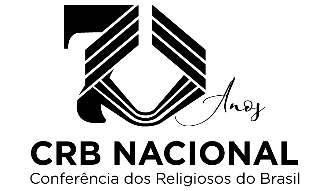 Estimados Superiores/as Gerais, Provinciais e Regionais da Vida Religiosa Consagrada do Brasil: Paz e Bem!Em tempos de constantes mudanças sociais, eclesiais e na Vida Religiosa Consagrada, a Formação Continuada é um dos fatores fundamentais para “permanecer no Seu amor, escutar e responder, com esperança, os gritos e os clamores de nosso tempo, para tornar visível o Reino de Deus” como nos pede o Horizonte Inspirador aprovado na última Assembleia Geral Eletiva.Na retomada das atividades formativas no pós-pandemia realizamos uma reorganização de conteúdos e assessores para dar continuidade ao que é tradição da CRB Nacional e, ao mesmo tempo, contemplar as novas temáticas emergentes. Para o ano de 2024, o Setor de Formação Continuada oferece três atividades formativas presenciais:CERNE 124: acontecerá em Mairiporã, SP, de 11 de fevereiro a 21 de março. Para esta atividade quase todas as vagas já estão preenchidas. Caso tenham interesse em inscrever algum irmão ou irmã nesta atividade, pedimos entrem em contato com urgência pois estamos finalizando a organização. As informações detalhadas podem ser encontradas em https://formacaocontinuada.crbnacional.org.br/cerne/ BEM VIVER E BEM ENVELHECER: é uma nova área de formação que estamos iniciando na CRB Nacional. Trata-se de um encontro de capacitação para responsáveis pelo cuidado de religiosos e religiosas idosas que acontecerá em Florianópolis, SC, de 16 a 21 de junho de 2024. Informações em https://formacaocontinuada.crbnacional.org.br/vrc-e-envelhecimento/ PROFOLIDER 2024: tem como objetivo qualificar e formar lideranças para a VRC. Esta edição do PROFOLIDER acontecerá em Salvador, BA, de 17 de outubro a 26 de novembro. Informações em https://formacaocontinuada.crbnacional.org.br/profolider/ Além destas atividades presenciais, durante todo o ano, serão oferecidas diversas oportunidades de formação remota. Acompanhem a programação da CRB Nacional no site – www.crbnacional.org.br – e nas redes sociais.Outra oportunidade de formação, é a tradicional Revista Convergência que oferece subsídios formativos consistentes e atualizados. Para renovar ou fazer novas assinaturas é só acessar https://crbnacional.org.br/revista-convergencia/ Outros subsídios formativos e a série de Leitura Orante da Bíblia serão oportunamente enviados ao seu correio eletrônico bem como disponibilizados no site da CRB Nacional.Enviamos em anexo as Fichas de Inscrição/Apresentação para os cursos e o material de divulgação correspondente.Qualquer sugestão ou dúvida, entrem em contato conosco pelo email formacao@crbnacional.org.br ou pelo whatsapp 061 984 71 02 42Que a proximidade d’Aquele que vem trazer a Paz ao mundo, nos sustente em esperança nestes tempos de conflitos e sofrimentos que o mundo vive.Att.Irmã Zirlaide Barreto Mendonça e Frei Vanildo Luiz Zugno